               具 体 操 作 流 程

Step1：扫描生二维码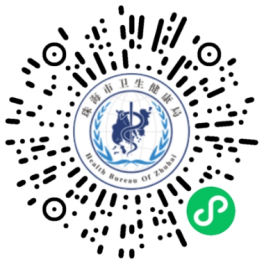 师生就诊前可通过微信搜索“健康珠海”小程序或扫描健康珠海扫葵花码填写“健康问卷”

Step2：进行注册未注册的师生先进行注册<< 滑动查看下一张图片 >>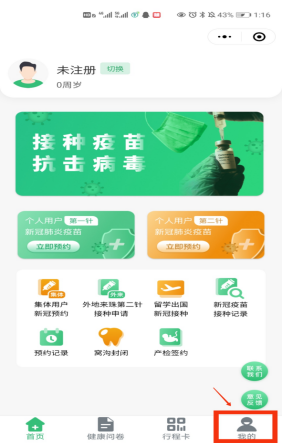 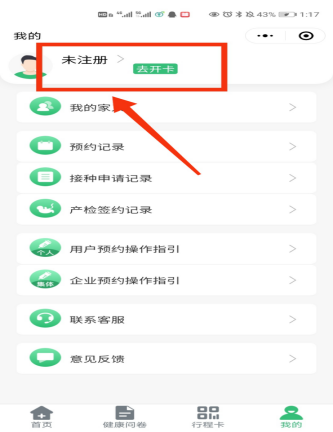 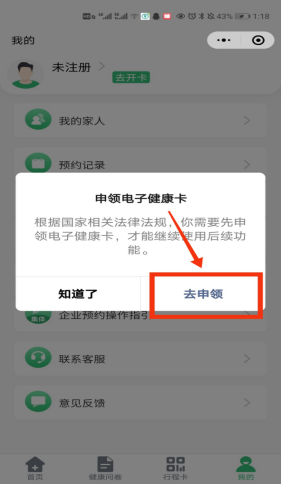 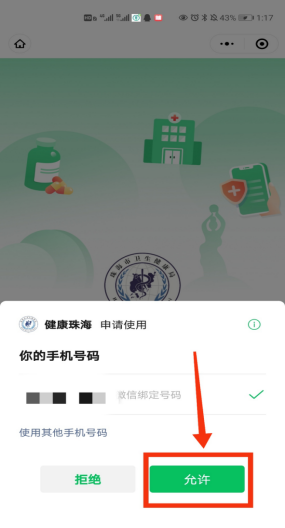 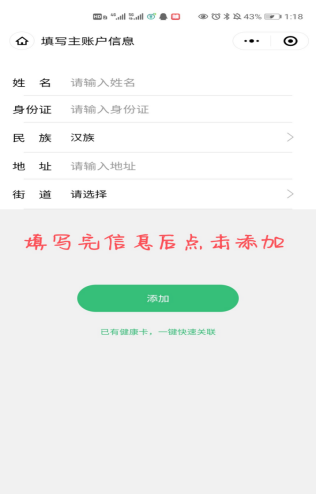 


Step3：生成二维码注册成功后生成二维码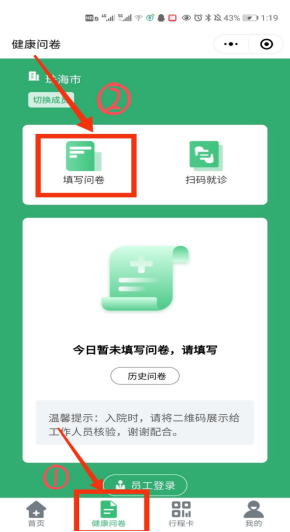 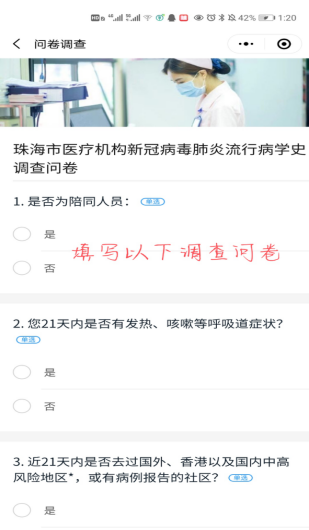 


Step4：挂号就诊师生就诊时出示二维码、行程卡并配合工作人员测体温